KLASA: 003-06/21-01/URBROJ:2182/1-12/2-8-06-21-01Šibenik,   27. siječnja  2021.   Zapisnik s trideset i  šeste  (36.) sjednice Školskog odbora Medicinske škole, održane dana  27. siječnja 2021.  (srijeda)   u  13. 40.  sati,  u čitaonici Škole. Sjednici  prisutna  četiri  (4)   člana. Odsutna dva člana.     Link:   https://us04web.zoom.us/j/72843315322?pwd=TVB4c2NHMmZmVndUZlR5YVg5WnJ0QT09 Zamjenica predsjednice Školskog odbora   je pozdravila  prisutne  članove   Školskog odbora i  utvrdila da je sjednici prisutna natpolovična većina članova Školskog odbora i da su odluke donesene na ovoj sjednici pravovaljane.  Prisutnima je uz poziv dostavljen Zapisnik sa trideset i  pete sjednice Školskog odbora. Upitala je prisutne za primjedbe na zapisnik sa prethodne sjednice Školskog odbora. Nije bilo primjedbi. Predložila je prisutnima usvajanje Zapisnika sa  trideset i pete sjednice Školskog odbora. Zapisnik je jednoglasno usvojen. DNEVNI RED:	Financijsko izvješće Škole za  peroid 1. siječnja – 31. prosinca 2020. godine.  (godišnje izvješće) RaznoAd. 1.   Na temelju članka 125.  st. 3. t.3. Zakona o odgoju i obrazovanju u osnovnoj i srednjoj školi ( NN  87/2008; 86/2009; 92/2010; 105/2010; 90/2011; 16/2012/86/2012; 94/2013; 152/14; 7/2o17; 68/2018; 98/2019; 64/2020) i članka 100. Statuta dana 27. siječnja 2021.  godine ravnateljica Medicinske škole iz Šibenika, Aleksandra Acalin, predložila je Školskom odboru donošenjeGodišnjeg obračuna Škole za period od 1.1.2020. – 31.12. 2020.Ravnateljica: Acalin, dipl. inž. Zamjenica predsjednice  Školskog odbora, Vanja Letica  dala je prijedlog na glasanje. Prijedlog je jednoglasno prihvaćen. Na temelju članka 118. Zakona o odgoju i obrazovanju u osnovnoj i srednjoj školi ( NN  87/2008; 86/2009; 92/2010; 105/2010; 90/2011; 16/2012; 86/2012; 94/2013; 152/14; 7/2017; 68/2018; 98/2019; 64/2020 )   i članka 69. Statuta  Školski   odbor Medicinske škole na svojoj sjednici održanoj dana  27. siječnja 2021. godine, na prijedlog ravnateljice Aleksandre Acalin, dipl. inž.,  DONIO JE  ODLUKU O DONOŠENJU godišnjeg  obračuna Medicinske škole  za period od 1. siječnja – 31. prosinca 2020. godine.  I .Donosi se Godišnji obračun Medicinske škole za  period od 1. siječnja 2020. -31. prosinca 2020.  godine. II.U Godišnjem obračunu  Škole za period od 1. siječnja 2020. -31. prosinca 2020.  godine utvrđuju se:   ukupni prihodi u iznosu        6.835.092,06   kuna od čega prihodi Državnog proračuna:                5.762.734,43 knprihodi Šibensko-kninske županije          739.566,39 knprihodi vlastitih sredstava i ostalo           332.791,24 kn–     ukupni rashodi u iznosu       6.721.057,80   kunaOd čega: Rashodi Državnog proračuna                   5.762.734,43 kn    Rashodi Šibensko – kninske županije          740.566,39 knRashodi vlastitih sredstava i ostalo              217.756,98 knII.Višak prihoda iz 2020. godine u ukupnom iznosu od 114.034,26 kuna koji se odnosi na vlastita sredstva i sredstva povećanih troškova obrazovanja,  prenosi se u slijedeće godine. III.Ova  Odluka stupa na snagu danom donošenja. Zamjenica predsjednica Školskog odbora: Vanja Letica, dr. med. AD.2.   Razno Erasmus projekt za koji je Škola dobila sredstva nije realiziran. Rok za realizaciju produžen je do 30. lipnja 2021. godine.  Ako se projekt ne realizira Škola će morati vratiti sredstva. Sjednica je završena 14. 15. sati. Zamjenica predsjednice Školskog odbora:                                                                                               Vanja Letica, dr. med.         ________________________MEDICINSKA  ŠKOLAŠIBENIK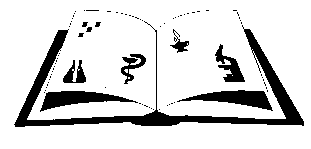 Matični broj: 3875865                      OIB: 42369583179Ante Šupuka  29  (p.p. 75), 22000 Šibenik  Centrala: 022/331-253; 312-550 Fax: 022/331-024ŠIFRA ŠKOLE U MINISTARSTVU: 15-081-504e-mail: ured@ss-medicinska-si.skole.hrweb: http//ss-medicinska-si.skole.hr